SBDM MeetingTuesday, August 4, 2020MINUTESCall to OrderA motion was made by Sabrina McKenzie to call the meeting to order at 4:42 it was seconded by Amber Rudd. Members present: Sabrina McKenzie, Amy Rushing, Lora Utterback, Amber Rudd, Kim Moore and Lorinda JamisonApprove Minutes from April 14, 2020 Meeting.A motion was made by Sabrina McKenzie to approve the minutes from the April 14, 2020 SBDM Council Meeting.  Kim Moore seconded the motion.  The motion to approve the minutes from the April 14, 2020 SBDM Council Meeting passed with consensus.								Financial Reports  The SBDM council reviewed and discussed the current financial reports. Amy Rushing made a motion to accept the financial report and Lora Utterback seconded the motion. Selection of Vice Chair and SecretaryLora Utterback made a motion for the nomination of Amy Rushing to be SBDM Vice Chair and was second by Kim Moore. Amy Rushing made a motion for the nomination of Lora Utterback to be SBDM Secretary and was second by Kim MooreSBDM Future Meetings									The SBDM council discussed the dates and time for the SBDM 2020-2021 meetings. SBDM decided on the third Tuesday of each month at 5:00PM. A motion was made by Lora Utterback and seconded by Kim Moore. Additional Business The SBDM council discussed the public records and duty under law.The SBDM council discussed the Covid 19 Guidelines: Will reflect the CDC and KDE guidelines mask will be a big factor in the guidelines.  The SBDM council discussed the in person vs. virtual options for school still three options to choose. August 24, 2020 start date for students is still in the plan.Adjourn											A motion to adjourn the meeting was made by Sabrina McKenzie, Amber Rudd seconded the motion. The motion to adjourn the meeting passed consensus. The council adjourned at 5:18PMSignature: ________________________________________________________ Date Approved: _________________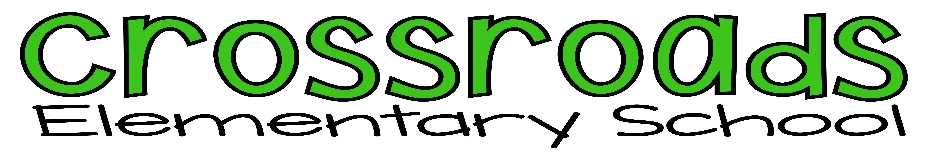 